Valstybinė mokesčių inspekcija prie Lietuvos Respublikos finansų ministerijos (toliau − VMI prie FM) informuoja, kad 2017 m. spalio 1 d. minimali mėnesinė alga nebuvo keičiama, ji buvo 380 Eur dydžio, o pajamų mokesčio tarifas 2018 m. sausio 1 d. taip pat turėtų nesikeisti. Todėl, jei Lietuvos Respublikos gyventojų pajamų mokesčio įstatymo (toliau − GPMĮ) 6 straipsnio 4 dalies nuostatos nuo 2018 m. nebus pakeistos, tai 2018 m. minimalus fiksuotas pajamų mokesčio dydis liks toks pat, kaip ir 2017 m. − 684 eurai.Tuo atveju, jei būtų priimti GPMĮ pakeitimai, turintys įtakos 2018 m. ir vėlesnių mokestinių laikotarpių fiksuoto pajamų mokesčio dydžio nustatymui, VMI prie FM apie pakeitimus nedelsiant informuotų Lietuvos savivaldybių asociaciją. 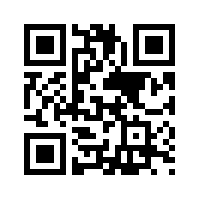 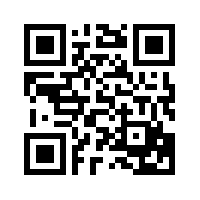 
Renata Kniukštienė, tel. (8 5) 268 7563, el. p. R.Kniukstiene@vmi.ltLietuvos savivaldybių asociacijaiT. Vrublevskio g. 6LT-01100 VilniusKopijaApskričių valstybinėms mokesčių inspekcijoms  2017-10-04 Nr. (32.42-31-1E)RM-30614Lietuvos savivaldybių asociacijaiT. Vrublevskio g. 6LT-01100 VilniusKopijaApskričių valstybinėms mokesčių inspekcijomsMaloniai prašome gautąjį raštą išplatinti savivaldybėms.Teisės departamento direktorėTeisės departamento direktorėRasa VirvilienėRasa Virvilienė